2022年元宵节全省文艺展演活动一览 2022年元宵节全省群众文化活动一览  注：具体以演出、活动当日为准。陕西省戏曲研究院陕西省戏曲研究院陕西省戏曲研究院陕西省戏曲研究院陕西省戏曲研究院陕西省戏曲研究院陕西省戏曲研究院演出剧（节）目/展览名称线上平台名称/线下展演地点线上平台名称/线下展演地点活动简介演出/展览单位活动海报活动海报秦腔传统剧《锁麟囊》陕西省戏曲研究院剧场陕西省戏曲研究院剧场陕西省戏曲研究院西安天天有秦腔系列演出“梅花开场报春归陕西省戏曲研究院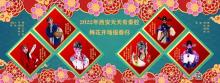 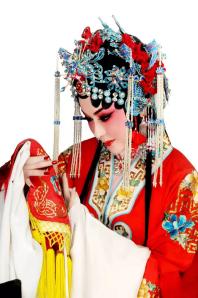 新编历史剧《李十三》陕西省戏曲研究院微信公众平台陕西省戏曲研究院微信公众平台新春好戏大放送线上展播系列演出陕西省戏曲研究院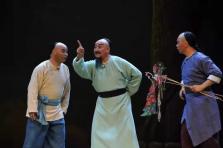 陕西省美术馆陕西省美术馆陕西省美术馆陕西省美术馆陕西省美术馆陕西省美术馆陕西省美术馆出长安——陕西中国画作品巡展陕西省美术博物馆全馆陕西省美术博物馆全馆为全面、系统展示新中国成立以来陕西不同时期中国画创作成就，彰显长安画坛的风采和魅力，经过两年多的精心筹备，由陕西省文化和旅游厅主办、陕西省美术博物馆承办的《出长安——陕西中国画作品巡展》（西安站）继北京站、南京站之后，将在陕西省美术博物馆展出。陕西省美术博物馆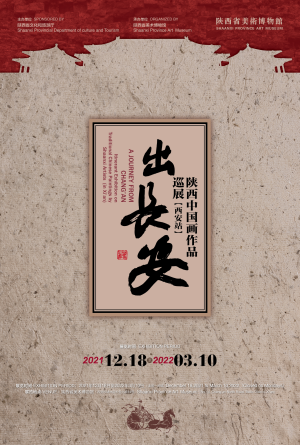 次元裂痕——方少华作品展西安美术馆二层3号展厅西安美术馆二层3号展厅“次元裂痕——方少华作品展”由西安美术馆、华南师范大学美术学院、西安曲江新区管理委员会联合主办，由西安美术馆杨超馆长担任出品人，刘淳、杨墨白担任策展人，展出作品共计81余件，雕塑装置作品1件。西安美术馆二层3号展厅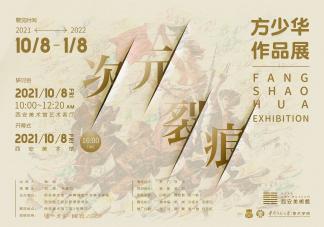 “礼敬中国·刻古镂今”——宝鸡市2022年迎春书刻艺术年展宝鸡美术馆宝鸡美术馆书刻艺术展宝鸡美术馆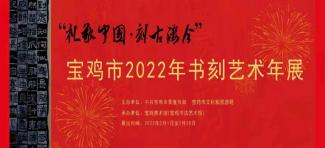 陕西演艺集团有限公司陕西演艺集团有限公司陕西演艺集团有限公司陕西演艺集团有限公司陕西演艺集团有限公司陕西演艺集团有限公司陕西演艺集团有限公司歌剧《大汉苏武》哔哩哔哩视频哔哩哔哩视频网络平台线上展演陕西省歌舞剧院有限公司舞剧《丝绸之路》哔哩哔哩视频哔哩哔哩视频网络平台线上展演陕西省歌舞剧院有限公司歌剧《张骞》哔哩哔哩视频哔哩哔哩视频网络平台线上展演陕西省歌舞剧院有限公司大型民族交响乐音乐会《秦腔》哔哩哔哩视频哔哩哔哩视频网络平台线上展演陕西省歌舞剧院有限公司京剧《坐寨》《贵妃醉酒》馥桂园京小涮火锅店馥桂园京小涮火锅店陕西省京剧院有限公司汉唐百戏微信公众号与抖音平台微信公众号与抖音平台陕西省杂技艺术团有限公司话剧《主角》西安人民剧院西安人民剧院话剧《主角》于2月15日在西安人民剧院演出。陕西人民艺术剧院有限公司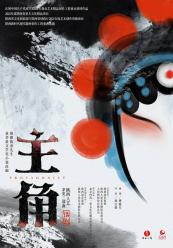 话剧《你在灯火阑珊处》中国演艺网、陕西人民艺术剧院有限公司官方微信公众号中国演艺网、陕西人民艺术剧院有限公司官方微信公众号话剧《你在灯火阑珊处》于2月15日在中国演艺网、陕西人民艺术剧院有限公司官方微信公众号进行线上推送。陕西人民艺术剧院有限公司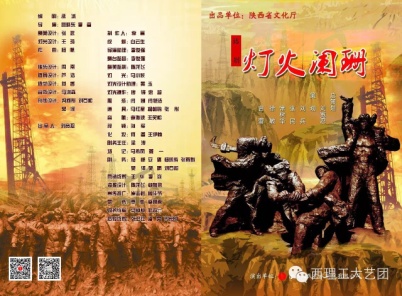 儿童剧《和你在一起》视频号：陕西儿童艺术剧院微信公众平台：陕西儿童艺术剧院、中贝元儿童艺术剧院视频号：陕西儿童艺术剧院微信公众平台：陕西儿童艺术剧院、中贝元儿童艺术剧院原创现实题材儿童剧《和你在一起》通过果子与妈妈之间尖锐的矛盾冲突，折射出当今社会亲子教育的单一与功利，当下传统文化的尴尬境遇，及在社会的裹挟下，家长们浮躁焦灼的教育观念和孩子们学习上的不堪重负，反映了传统文化对下一代的滋养。陕西儿童艺术剧院有限公司-儿童剧《欢乐动物城》西安秦岭野生动物园中贝元剧场西安秦岭野生动物园中贝元剧场用小故事讲述大道理，寓教于乐式游园旅程。中贝元儿童剧场用精彩演绎带给孩子们沉浸式欢乐、教育体验，一起来陪孩子看经典儿童剧吧！陕西儿童艺术剧院有限公司-陕西省雕塑院陕西省雕塑院陕西省雕塑院陕西省雕塑院陕西省雕塑院陕西省雕塑院《花灯满长安——庆元宵佳节线上雕塑展》文化陕西、文旅中国（文旅部官微）、搜狐新闻、今日头条、百度新闻、腾讯新闻、网易新闻、陕西画报公众号、陕西画报新闻网文化陕西、文旅中国（文旅部官微）、搜狐新闻、今日头条、百度新闻、腾讯新闻、网易新闻、陕西画报公众号、陕西画报新闻网正月十五元宵节之际，为丰富我省人民群众文化娱乐生活，陕西省雕塑院贯彻落实习总书记系列指示精神，依照陕西省文化和旅游厅的指示要求，组织了“陕西省雕塑院精品荟萃鉴赏”系列展览，共享陕西新年雕塑艺术文化盛宴。此次《花灯满长安——庆元宵佳节线上雕塑展》在元宵节当天上线，展览汇聚雕塑院艺术家的匠心力作，彰显雕塑艺术魅力，传递时代心声和新年美好寄愿，为元宵节增添欢乐喜庆之气。陕西省雕塑院陕西省艺术研究院陕西省艺术研究院陕西省艺术研究院陕西省艺术研究院陕西省艺术研究院陕西省艺术研究院陕西喜剧精品鉴赏晚会陕西省艺术研究院微信公众号陕西省艺术研究院微信公众号喜剧盛宴，笑洒三秦，陕西喜剧精品鉴赏晚会集中展示喜剧经典，让喜剧艺术成果惠及广大三秦父老，让喜剧艺术之花在陕西大地绽放得更加绚丽多彩。陕西省艺术研究院、陕西省喜剧美学研究会西安市西安市西安市西安市西安市西安市“艺心战疫 情满长安” —全国新春美术作品展学习强国、文旅中国、西安发布、西安文旅之声、群众新闻网等学习强国、文旅中国、西安发布、西安文旅之声、群众新闻网等西安市文旅局西安中国画院“如虎添'艺' 福到万家”云上美术作品直播学习强国、文旅中国、西安发布、西安文旅之声、群众新闻网等学习强国、文旅中国、西安发布、西安文旅之声、群众新闻网等西安市文旅局西安中国画院西安演艺集团西安演艺集团西安演艺集团西安演艺集团西安演艺集团西安演艺集团儿童剧《老鼠嫁女》儿童剧《老鼠嫁女》曲江创意谷展演中心车库剧场（14:30）2022年2月15日，西安儿童艺术剧院于曲江创意谷展演中心车库剧场演出经典剧目《老鼠嫁女》，为小朋友们送上一份开学礼物，给春节画上一个圆满的句号。西安儿童艺术剧院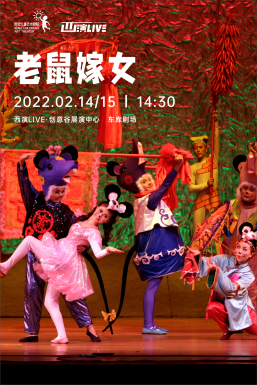 儿童剧《哪吒》儿童剧《哪吒》曲江曲江海洋极地公园（14:30）2022年2月15日，西安儿童艺术剧院于曲江海洋极地公园演出儿童大型舞台秀《哪吒》。春节期间，《哪吒》为孩子们带来了第一份虎年祝福，元宵节《哪吒》也将用自己的方式为孩子们带来欢乐！西安儿童艺术剧院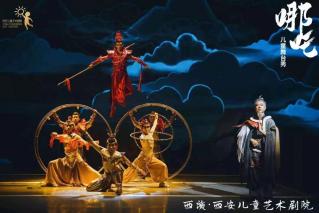 秦腔《玉堂春》西安易俗大剧院西安易俗大剧院秦腔传统戏《玉堂春》是中国戏曲中流传最广的剧目之一，此剧为小旦、小生唱和做工戏，其中《苏三起解》《三堂会审》常单折演出，广为流传。《玉堂春》不同于一般才子佳人始乱终弃的故事套路，“私定终身后花园，落难公子中状元”，更多则是对风尘女子至死不渝爱情的赞美。三意社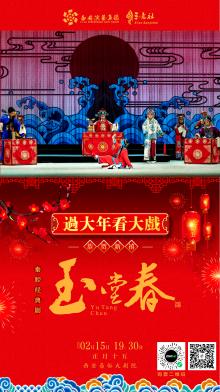 宝鸡市宝鸡市宝鸡市宝鸡市宝鸡市宝鸡市“古韵新曲歌盛世·欢歌劲舞迎新春”元宵佳节文艺演出活动宝鸡市凤翔区宝鸡市凤翔区2月14日（正月十四）晚分别在区委对面、东大街、秦凤路、雍兴路邀请文艺团队举办文艺演出。2月15日（正月十五）晚在区政府门前、在雍兴路、在东湖路邀请文艺团体举办文艺演出。区新华书店、中银凤翔支行、农行凤翔支行、中国电信凤翔分公司、工行凤翔支行、中国邮政储蓄银行、凤翔农商银行金台区西府老街秦腔挂衣表演金台区西府老街古戏楼金台区西府老街古戏楼听戏喝茶，欢度元宵节金台区文化和旅游局、西府天地管委会“西府老街”微信公众号金台区西府老街2022年生肖虎主题作品展金台区西府老街西府展览馆内金台区西府老街西府展览馆内生肖虎主题作品展览金台区文化和旅游局、西府天地管委会“西府老街”微信公众号秦腔表演活动青莲山广场青莲山广场秦腔表演麟游县文化和旅游局在电视台、微信公众号进行宣传“花好月圆 走进春天”2022年眉县元宵节文艺晚会张载文化广场张载文化广场晚会总时长100分钟，共14个节目（其中原创节目7个）。内容主要以本土文化、原创节目为主，涵盖歌曲、舞蹈、朗诵等形式。中共眉县县委 、眉县人民政府在眉县广播电视台抖音号、眉县融媒视频号、今日眉县视频号、爱眉县APP进行宣传千阳县2022年庆元宵戏曲展演千阳县望鲁台广场千阳县望鲁台广场从正月十三上午开始，到正月十五，由千阳县人民剧团在燕伋望鲁台广场每天上午和晚上进行秦腔演出千阳县文化和旅游局千阳县人民剧团在千阳旅游微信公众号、抖音号上进行宣传迎新春.庆元宵戏曲晚会展播千阳县电视台千阳县电视台在千阳县电视台展播《千阳县2019年迎新春戏曲晚会》，通过展播的形式，将传统文化送到千家万户。千阳县文化和旅游局千阳县融媒体中心利用掌心千阳、千阳旅游、今日千阳等微信公众号进行宣传秦腔专场演出县城停车场县城停车场演出秦腔《大登殿》、《福寿图》，秦腔折子戏《三击掌》《拾黄金》《白虎堂》太白县秦剧团艺术有限公司秦腔演出宝鸡市凤翔区六营村宝鸡市凤翔区六营村演出《祥云楼》等大戏宝鸡市戏曲剧院元宵节综合晚会宝鸡市艺术剧院微信公众号宝鸡市艺术剧院微信公众号2月15日晚7点在线上进行歌舞等宝鸡市艺术剧院咸阳市咸阳市咸阳市咸阳市咸阳市咸阳市14:00—15:00线下秦腔戏曲展演  线上同步直播统一广场南广场统一广场南广场秦腔戏曲展演  线上同步直播咸阳市演艺公司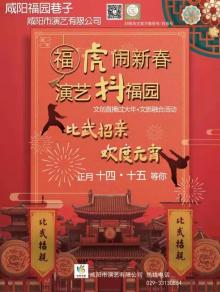 铜川市铜川市铜川市铜川市铜川市铜川市“虎娃送福迎新春”少儿迎春绘画展铜川市书画公园、铜川书画院微信公众号铜川市书画公园、铜川书画院微信公众号少儿书画展铜川书画院秦腔传统剧《玉堂春》铜川市书画公园铜川市书画公园2022年庆新春“铜川游戏”戏曲剧（节）目展演铜川市演艺中心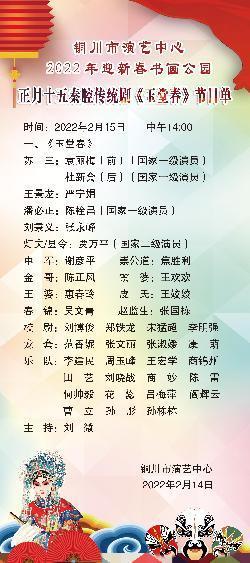 耀州区2022年“元宵佳节专场”文艺演出永安广场永安广场综艺节目耀州区华原演艺中心古典戏《三父争父》宜君县城休闲广场宜君县城休闲广场秦腔戏黄陵剧团渭南市渭南市渭南市渭南市渭南市渭南市同州梆子传统本戏《双官诰》线下：大荔县剧院演出线上：“戏文之旅”抖音，快手平台，秦岭云视平台线下：大荔县剧院演出线上：“戏文之旅”抖音，快手平台，秦岭云视平台同州梆子传统本戏大荔县剧团演艺有限公司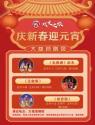 欢乐闹元宵戏曲展演苹果广场，剧团抖音号、快手苹果广场，剧团抖音号、快手戏曲展演白水县剧团庆新春 迎元宵戏曲演出专场新秦南路汇豪建材广场门口新秦南路汇豪建材广场门口戏曲演出专场渭南市华州区剧团《对银杯》秦岭云、官方微信公众号、抖音、快手、爱系列APP秦岭云、官方微信公众号、抖音、快手、爱系列APP秦腔传统经典戏渭南市秦腔剧团有限责任公司我们的节日˙闹元宵——第五届古莘戏迷大赛复赛合阳县文化馆演播厅合阳县文化馆演播厅我们的节日˙闹元宵合阳县新蕾剧团我们的节日˙闹元宵——经典优秀剧目展演合阳县木偶剧团微信公众号合阳县木偶剧团微信公众号我们的节日˙闹元宵合阳县木偶剧团如虎添艺 阅享假期 文化蒲城过大年    综艺演出蒲城县槐院里历史街区蒲城县槐院里历史街区综艺专场蒲城县戏剧学校秦腔表演文化中心广场，秦岭云直播文化中心广场，秦岭云直播秦腔表演富平县阿宫剧团戏曲赏析《苏武牧羊》《荒郊义救》“陕西省澄城县剧团”快手平台“陕西省澄城县剧团”快手平台戏曲赏析澄城县剧团下辈子还让您当妈妈（下）线上线上秦腔现代戏渭南市青年秦腔剧团《墙头记》线下线下秧歌剧渭南市青年秦腔剧团延安市延安市延安市延安市延安市延安市春“艺”盎然 喜闹元宵 文化惠民演出活动延安市新区大剧院延安市新区大剧院陕北说书、童声独唱、男女声独唱、秦腔、小品延安市文化和旅游局、延安市新区管理委员会、延安新区投资发展（集团）有限公司，主办。延安新投文化旅游发展有限公司、延安大剧院运营管理有限公司、延安市曲艺馆、延安南泥湾艺术团承办。“延安过大年”2022春节文化旅游系列活动延安市新区新世纪广场延安市新区新世纪广场陕北说书专场延安市文化和旅游局主办、延安市曲艺馆承办惠民演出子长市文昌山子长市文昌山文艺演出子长市文化艺术培训中心元宵节专题文艺晚会安塞区体育场安塞区体育场在体育场举办以安塞腰鼓、秧歌、民歌、陕北说书、小戏小品为主要形式的元宵节黄土风情专题文艺晚会民间艺术培训中心榆林市榆林市榆林市榆林市榆林市榆林市|“2022庆新春 迎元宵”戏曲荟萃《梨园闹元宵》北大街普惠泉巷5号院梅花小戏台北大街普惠泉巷5号院梅花小戏台榆阳区文工团陕北说书演出活动绥德城区绥德城区陕北说书演出绥德文旅局陕北唢呐演出活动绥德城区绥德城区唢呐演出绥德文旅局小戏小品演出活动绥德城区绥德城区小戏小品演出绥德文旅局“奋斗百年路 启航新征程”2022年网络新春文艺晚会靖边县电视台、电台等县级媒体及融媒体中心、靖边文旅宣传等微信公众号靖边县电视台、电台等县级媒体及融媒体中心、靖边文旅宣传等微信公众号中共靖边县委、靖边县人民政府戏曲展演县人民剧院、秦岭云视APP县人民剧院、秦岭云视APP戏曲展演靖边县文化和旅游文物广电局元宵晚会县人民剧院、秦岭云视APP县人民剧院、秦岭云视APP元宵晚会靖边县文化和旅游文物广电局庆元宵迎新春陕北说书专场子洲县总工会门前子洲县总工会门前说书专场：包括疫情防控知识宣传、歌颂祖国等子洲县陕北说书协会汉中市汉中市汉中市汉中市汉中市汉中市【汉风年·老家过】2022年春节线上展播系列活动（正月十五篇）汉调桄桄传承发展中心微信公众号汉调桄桄传承发展中心微信公众号汉调桄桄传统剧目汉调桄桄传承发展中心《太阳晒在山坡坡》镇巴县文工团微信公众号镇巴县文工团微信公众号围绕镇巴苗族文化特色，创作了《太阳晒在山坡坡》进行线上文艺展播，歌颂全面小康，意境优美，旋律动人。镇巴县文工团演艺有限公司商洛市商洛市商洛市商洛市商洛市商洛市商洛花鼓《夫妻观灯》商洛市地方戏曲研究院微信公众号，视频号商洛市地方戏曲研究院微信公众号，视频号经典剧目展演商洛市地方戏曲研究院商洛民歌《回娘家》商洛市地方戏曲研究院微信公众号商洛市地方戏曲研究院微信公众号经典民歌展播商洛市地方戏曲研究院秦腔现代戏《洪湖赤卫队》洛南县剧团剧场洛南县剧团剧场经典剧目展演洛南县剧团元宵节综合晚会丹凤县中心广场丹凤县中心广场包括地方戏曲、歌舞、曲艺等。丹凤县剧团“我的中国梦·文化进万家”陕西省商洛市商南县戏曲进乡村文艺展演秦岭云平台直播/过风楼镇文化广场/商南县文化广场秦岭云平台直播/过风楼镇文化广场/商南县文化广场为了活跃广大群众精神文化生活，营造节日气氛，商南县剧团联合县融媒体中心、县文化馆共同举办“我的中国梦·文化进万家，迎新春·闹元宵”文艺展演活动。活动以戏曲、歌舞、小品、相声等观众喜闻乐见的节目为主，内容丰富，寓教于乐，特别是商南新编历史故事剧《闯王寨传奇》与观众见面，期待全体演职人员与广大群众共同度过一个愉快难忘的元宵佳节。商南县剧团韩城市韩城市韩城市韩城市韩城市韩城市古城常态化演出韩城市古城城隍庙院内韩城市古城城隍庙院内围绕元宵节当天古城节日氛围，编排当地具有特色的戏曲、秧歌等在城隍庙舞台进行演出展演韩城市秦声艺术团序号序号主办单位活动名称活动名称活动地点（平台名称及网址）活动地点（平台名称及网址）活动时间活动时间11陕西省文化和旅游厅“年味”----中国年味摄影展“年味”----中国年味摄影展陕西省文化和旅游厅微信公众号、陕西公共文化云链接、支付宝和高德地图陕西公共文化云小程序、陕西公共文化云小程序、全省各级公共图书馆和文化馆微信公众号、陕西新闻图片网、陕西画报社公众号、丝路影像公众号陕西省文化和旅游厅微信公众号、陕西公共文化云链接、支付宝和高德地图陕西公共文化云小程序、陕西公共文化云小程序、全省各级公共图书馆和文化馆微信公众号、陕西新闻图片网、陕西画报社公众号、丝路影像公众号2月15日2月15日22陕西省文化和旅游厅“新生活•新风尚•新年画”---- 我们的小康生活美术作品主题线上展“新生活•新风尚•新年画”---- 我们的小康生活美术作品主题线上展陕西省文化和旅游厅微信公众号、陕西公共文化云链接、支付宝和高德地图陕西公共文化云小程序、全省各级公共图书馆和文化馆微信公众号、陕西新闻图片网、陕西画报社公众号、丝路影像公众号陕西省文化和旅游厅微信公众号、陕西公共文化云链接、支付宝和高德地图陕西公共文化云小程序、全省各级公共图书馆和文化馆微信公众号、陕西新闻图片网、陕西画报社公众号、丝路影像公众号2月15日2月15日33陕西省文化馆“虎跃三秦 百花迎春”2022年陕西省新春书法（春联）摄影作品展“虎跃三秦 百花迎春”2022年陕西省新春书法（春联）摄影作品展陕西省文化馆微信公众号百花杂志微信公众号陕西省文化馆微信公众号百花杂志微信公众号2月15日2月15日44陕西省文化馆“年的记忆” 壬寅虎年陕西非遗过大年短视频云展播“年的记忆” 壬寅虎年陕西非遗过大年短视频云展播陕西省文化馆微信公众号百花杂志微信公众号陕西省文化馆微信公众号百花杂志微信公众号2月15日2月15日55陕西省图书馆【“学在陕图”公益课堂】2022第2期“唐朝人怎样过年和饮食”系列分享课程第七讲：唐朝人的硬菜【“学在陕图”公益课堂】2022第2期“唐朝人怎样过年和饮食”系列分享课程第七讲：唐朝人的硬菜陕图微信、B站、微博平台陕图微信、B站、微博平台2月15日2月15日66陕西省图书馆【特殊人群】“新春习俗听我说”残疾人线上文化互动活动【特殊人群】“新春习俗听我说”残疾人线上文化互动活动陕图视障服务群陕图视障服务群2月15日2月15日77西安市高新区文旅健康局“云上元宵耀高新 阖家团圆暖新年”——云上闹元宵活动“云上元宵耀高新 阖家团圆暖新年”——云上闹元宵活动高新文旅公众号高新文旅公众号2月15日2月15日88西安市雁塔文旅体局“龙腾虎跃中国年”元宵节特别节目——非遗老师教咱编虎头结“龙腾虎跃中国年”元宵节特别节目——非遗老师教咱编虎头结雁塔旅游微信公众号雁塔旅游微信公众号2月15日2月15日99西安市雁塔文旅体局“书香味道文化年” 元宵节特别节目谜谜虎虎——灯谜猜猜猜“书香味道文化年” 元宵节特别节目谜谜虎虎——灯谜猜猜猜雁塔旅游微信公众号雁塔旅游微信公众号2月15日--17日2月15日--17日1010西安市新城区文化和旅游局2022年新城区元宵诗歌会2022年新城区元宵诗歌会新城区文化馆公众号、陕西公共文化云、西安市群众艺术馆数字文化馆平台新城区文化馆公众号、陕西公共文化云、西安市群众艺术馆数字文化馆平台2月15日2月15日1111西安市碑林区文化和旅游体育局文化进万家——闹元宵·猜灯谜文化进万家——闹元宵·猜灯谜碑林区文化馆微信公众号碑林区文化馆微信公众号2月15日2月15日1212西安市碑林区文化和旅游体育局华灯竞处 人月圆时——元宵佳节名诗欣赏线上展华灯竞处 人月圆时——元宵佳节名诗欣赏线上展微信公众号平台微信公众号平台2月15日2月15日1313西安市未央区文化和旅游局2022元宵喜乐会，线上猜灯谜活动2022元宵喜乐会，线上猜灯谜活动未央区文化馆公众号未央区文化馆公众号2月15日2月15日1414西安市鄠邑区文化和旅游局云上猜灯谜——“赏春意 品书香 暖万家”元宵猜灯谜活动云上猜灯谜——“赏春意 品书香 暖万家”元宵猜灯谜活动鄠邑区图书馆微信公众号鄠邑区图书馆微信公众号2月15日2月15日1515西安市莲湖区文化旅游体育局虎年大集元宵节文创集市虎年大集元宵节文创集市老城根老城根2月15日2月15日1616西安市西咸新区秦汉新城文化和旅游局秦汉战鼓贺新春视频展播活动秦汉战鼓贺新春视频展播活动微动秦汉、镜观秦汉微动秦汉、镜观秦汉2月15日2月15日1717西安市西咸新区沣西新城文化和旅游局“千灯万福闹元宵”云上猜灯谜“千灯万福闹元宵”云上猜灯谜沣西新城官方微信沣西新城官方微信2月14日--16日2月14日--16日1818西安市长安区图书馆长图+书童“猜灯谜 闹元宵”有奖答题长图+书童“猜灯谜 闹元宵”有奖答题西安市长安区图书馆公众号西安市长安区图书馆公众号2月15日--20日2月15日--20日1919西安市长安区图书馆“我们的节日 春节”——“快乐元宵”线上朗诵会“我们的节日 春节”——“快乐元宵”线上朗诵会西安市长安区图书馆公众号西安市长安区图书馆公众号2月15日2月15日2020西安世博园云游西安 乐享世园2022年西安世博园新春民俗文化活动云游西安 乐享世园2022年西安世博园新春民俗文化活动西安世博园纪年广场西安世博园纪年广场2月15日2月15日2121西安浐灞国家湿地公园五福临门元宵节活动五福临门元宵节活动湿地公园起源门广场湿地公园起源门广场2月15日2月15日2222西安市文化和旅游局云聚长安—欢乐享西安，乐游白鹿仓云聚长安—欢乐享西安，乐游白鹿仓西安文旅之声视频号、新浪微博号、抖音号、今日头条号西安文旅之声视频号、新浪微博号、抖音号、今日头条号2月15日2月15日2323西安市人民政府外事办公室、西安市文化和旅游局“万里送福 同心相连”云上新春祝福视频展播“万里送福 同心相连”云上新春祝福视频展播世界城地组织亚太区媒体平台西安文旅之声媒体矩阵世界城地组织亚太区媒体平台西安文旅之声媒体矩阵2月15日2月15日2424西安市文化和旅游局“秦小易”带您线上赏秦腔“秦小易”带您线上赏秦腔西安易俗社官方快手直播号西安易俗社官方快手直播号2月7日--2月15日2月7日--2月15日2525西安市文化和旅游局“舌尖上的年味”大厨教你做美食“舌尖上的年味”大厨教你做美食西安文旅之声视频号、西安桃李旅游烹饪学院抖音号西安文旅之声视频号、西安桃李旅游烹饪学院抖音号2月8日--2月15日2月8日--2月15日2626西安图书馆平安过大年 温暖满长安—猜灯谜 闹元宵平安过大年 温暖满长安—猜灯谜 闹元宵现场活动：西安图书馆馆内及各分馆现场活动：西安图书馆馆内及各分馆2月15日2月15日2727西安图书馆喜迎元宵！猜灯迷赢好礼咯喜迎元宵！猜灯迷赢好礼咯线上活动：西安图书馆微信公众号线上活动：西安图书馆微信公众号2月14日--15日2月14日--15日2828西安市航天基地社会事业局元宵喜乐会-百姓大舞台元宵喜乐会-百姓大舞台航天文旅公众号航天文旅公众号2月15日2月15日2929西安市阎良区文化和旅游体育局“新春最美领读人”读者荐书活动“新春最美领读人”读者荐书活动线上；西安市阎良区图书馆微信平台、喜马拉雅平台。线上；西安市阎良区图书馆微信平台、喜马拉雅平台。2月15日2月15日3030西安市阎良区文化和旅游体育局“孩子眼里的冰墩墩”—元宵节少儿书画展“孩子眼里的冰墩墩”—元宵节少儿书画展线上；西安市阎良区图书馆微信平台；喜马拉雅平台。线上；西安市阎良区图书馆微信平台；喜马拉雅平台。2月15日2月15日3131西安市阎良区文化和旅游体育局“书香味道文化年”—数字图书资源推荐、线上图片展等“书香味道文化年”—数字图书资源推荐、线上图片展等线上；西安市阎良区图书馆微信平台线上；西安市阎良区图书馆微信平台2月15日2月15日3232西安市阎良区文化和旅游体育局缤纷阎良年 一起向未来”非遗线上展览缤纷阎良年 一起向未来”非遗线上展览线上；西安市阎良区文化馆微信平台线上；西安市阎良区文化馆微信平台2月15日2月15日3333西安市兴庆宫公园元宵节有奖猜灯谜活动元宵节有奖猜灯谜活动线上：西安市兴庆宫公园微信公众号线下：兴庆宫公园内线上：西安市兴庆宫公园微信公众号线下：兴庆宫公园内2月14日--2月16日2月14日--2月16日3434西安曲江城墙旅游发展有限公司“生生灯火•长安永宁”—西安城墙（三星）上元流灯祈福活动“生生灯火•长安永宁”—西安城墙（三星）上元流灯祈福活动线下：西安城墙景区永宁西苑护城河畔线上：“遇见城墙”官方微博（线上直播）线下：西安城墙景区永宁西苑护城河畔线上：“遇见城墙”官方微博（线上直播）2月15日-16日19点至21点2月15日-16日19点至21点3535西安曲江大明宫国家遗址公园管理有限公司火树银花合 星桥铁锁开火树银花合 星桥铁锁开大明宫国家遗址公园大明宫国家遗址公园2月15日每日10点至19点2月15日每日10点至19点3636西安曲江文化旅游股份有限公司元宵雅歌·上元花灯会元宵雅歌·上元花灯会大唐芙蓉园大唐芙蓉园2月15日每晚18:00-22:002月15日每晚18:00-22:003737西安市易俗社文化街区元宵猜灯谜 送元宵元宵猜灯谜 送元宵易俗社文化街区易俗社文化街区2月15日 10:00-20:002月15日 10:00-20:003838西安曲江文化旅游股份有限公司繁花似锦 长安依旧 曲江新区元宵节网友互动福利活动繁花似锦 长安依旧 曲江新区元宵节网友互动福利活动线上活动，网址：https://qiyuan.zhiyousx.com/guess/线上活动，网址：https://qiyuan.zhiyousx.com/guess/2月14日-2月16日2月14日-2月16日3939宝鸡市陈仓区社火游演社火游演虢镇大道、陈仓中路虢镇大道、陈仓中路2月15日9:302月15日9:3040宝鸡市金台区宝鸡市金台区排灯会 游灯会元宵猜灯谜排灯会 游灯会元宵猜灯谜西府老街西府老街2月15日至19日18:30-19：302月15日至19日18:30-19：3041宝鸡市高新区宝鸡市高新区元宵灯逛元宵灯逛陈仓老街陈仓老街2月15日17:302月15日17:3042宝鸡市陇县宝鸡市陇县社火直播社火直播爱陇县APP爱陇县APP2月15日11:002月15日11:0043宝鸡市太白县宝鸡市太白县“迎新春 送欢乐”群众文艺团队展演“迎新春 送欢乐”群众文艺团队展演县街心广场县街心广场2月15日2月15日44宝鸡市太白县宝鸡市太白县“迎新春 送欢乐”红歌大家唱活动“迎新春 送欢乐”红歌大家唱活动县街心广场县街心广场2月15日2月15日45宝鸡市太白县宝鸡市太白县第八届县少儿书画展第八届县少儿书画展县街心广场县街心广场2月15日2月15日4646宝鸡市文旅局2022年“寅虎祥瑞庆新春”宝鸡市美术书法作品网络展2022年“寅虎祥瑞庆新春”宝鸡市美术书法作品网络展宝鸡市群众艺术馆微信公众号宝鸡市群众艺术馆微信公众号2月15日2月15日4747咸阳市文化和旅游局我们的中国梦 文化进万家“福虎迎新春 乐享幸福年”咸阳市2022年元宵文艺演出我们的中国梦 文化进万家“福虎迎新春 乐享幸福年”咸阳市2022年元宵文艺演出咸阳市统一广场咸阳市文化和旅游局微信公众号、官方网站咸阳市统一广场咸阳市文化和旅游局微信公众号、官方网站2月15日11：00—12：0015：00—16：002月15日11：00—12：0015：00—16：004848咸阳市群艺馆我们的中国梦文化进万家“元宵闹新春 一起向未来”咸阳市2022年春节文化活动暨非遗展演我们的中国梦文化进万家“元宵闹新春 一起向未来”咸阳市2022年春节文化活动暨非遗展演咸阳市民文化中心文化广场咸阳市民文化中心文化广场2月15日15:002月15日15:004949咸阳图书馆“寅虎迎春”元宵灯谜有奖竞猜“寅虎迎春”元宵灯谜有奖竞猜咸阳图书馆门前广场咸阳图书馆门前广场2月15日2月15日5050咸阳图书馆致敬抗疫英雄”短视频征集致敬抗疫英雄”短视频征集咸阳图书馆微信公众号咸阳图书馆微信公众号2月15日2月15日5151咸阳市演艺有限公司“福虎闹新春 演艺抖福园”文创直播过大年“福虎闹新春 演艺抖福园”文创直播过大年咸阳福园巷子文化街区咸阳演艺微信公众平台咸阳市演艺有限公司抖音视频号、快手咸阳福园巷子文化街区咸阳演艺微信公众平台咸阳市演艺有限公司抖音视频号、快手2月15日2月15日5252咸阳市演艺有限公司2022年“戏曲过大年”惠民演出2022年“戏曲过大年”惠民演出咸阳市中心广场咸阳演艺微信公众平台咸阳市演艺有限公司抖音视频号、快手咸阳市中心广场咸阳演艺微信公众平台咸阳市演艺有限公司抖音视频号、快手2月15日2月15日5353咸阳市演艺有限公司眉户现代戏《梁秋燕》眉户现代戏《梁秋燕》咸阳演艺微信公众平台咸阳市演艺有限公司抖音视频号、快手咸阳演艺微信公众平台咸阳市演艺有限公司抖音视频号、快手2月15日2月15日5454咸阳市演艺有限公司交响音乐会“红旗颂”交响音乐会“红旗颂”咸阳演艺微信公众平台咸阳市演艺有限公司抖音视频号、快手咸阳演艺微信公众平台咸阳市演艺有限公司抖音视频号、快手2月15日2月15日5555咸阳市秦都区文化和旅游局2022年秦都区元宵诗会2022年秦都区元宵诗会 秦都区文化馆公众号 秦都区文化馆公众号2月15日14：302月15日14：305656咸阳市渭城区文旅局“欢乐元宵”猜灯谜文化盛夜系列活动“欢乐元宵”猜灯谜文化盛夜系列活动钟楼广场凤凰广场钟楼广场凤凰广场2月15日20:00—21:002月15日20:00—21:005757铜川市文化和旅游局“虎虎生威铜川年”迎新春社火集中展演暨颁奖仪式“虎虎生威铜川年”迎新春社火集中展演暨颁奖仪式铜川新区阳光广场铜川新区阳光广场2月15日2月15日5858铜川市文化和旅游局2022年庆新春“铜川有戏”戏曲剧（节）目展演2022年庆新春“铜川有戏”戏曲剧（节）目展演铜川新区书画公园铜川新区书画公园2月15日2月15日5959铜川广播电视台第六届铜川市少儿春晚第六届铜川市少儿春晚铜川广播电视台铜川广播电视台2月15日2月15日6060铜川市宜君县宜阳街道办美术书法展宜阳街道办美术书法展宜园社区、宜阳社区宜园社区、宜阳社区2月15日2月15日6161铜川市宜君县宜阳街道办秧歌展演宜阳街道办秧歌展演休闲广场休闲广场2月15日2月15日6262铜川市宜君县棋盘镇虎年闹元宵戏曲演出棋盘镇虎年闹元宵戏曲演出棋盘镇综合文化广场棋盘镇综合文化广场2月15日2月15日6363铜川市宜君县云梦乡秧歌展演云梦乡秧歌展演云梦乡政府大院云梦乡政府大院2月15日2月15日6464铜川市印台区“文明印台幸福年  文化惠民进万家”印台区第九届社火秧歌大赛“文明印台幸福年  文化惠民进万家”印台区第九届社火秧歌大赛印台区政府北广场印台区政府北广场2月14日2月14日6565铜川市印台区“文明印台幸福年  文化惠民进万家”闹元宵  猜灯谜  贺新春活动“文明印台幸福年  文化惠民进万家”闹元宵  猜灯谜  贺新春活动印台区政府北广场印台区政府北广场2月15日2月15日6666铜川市印台区“庆元宵·猜灯谜”活动“庆元宵·猜灯谜”活动印台区图书馆印台区图书馆2月15日2月15日6767铜川市印台区陈炉镇“迎新春闹元宵”文艺活动陈炉镇“迎新春闹元宵”文艺活动陈炉古镇民俗文化广场陈炉古镇民俗文化广场2月15日2月15日6868铜川市王益区“庆元宵猜灯谜”灯谜竞猜活动“庆元宵猜灯谜”灯谜竞猜活动王益区图书馆王益区图书馆2月15日2月15日6969铜川市王益区“非遗传承迎新年 文化助力振乡村”燎疳活动“非遗传承迎新年 文化助力振乡村”燎疳活动义兴村义兴村2月15日2月15日7070铜川市耀州区打快板打快板耀州区图书馆耀州区图书馆2月15日—2月16日2月15日—2月16日7171铜川市耀州区耀州区2022年“元宵佳节专场”文艺演出耀州区2022年“元宵佳节专场”文艺演出永安广场永安广场2月15日2月15日7272铜川市新区“元宵节”猜灯谜游艺活动“元宵节”猜灯谜游艺活动秦岭小区秦岭小区2月14日2月14日7373铜川市新区喜迎元宵、猜灯谜联欢会喜迎元宵、猜灯谜联欢会枫林社区枫林社区2月15日2月15日7474铜川市新区邻居家和春正好 瑞虎欢腾闹元宵邻居家和春正好 瑞虎欢腾闹元宵城市运动公园城市运动公园2月14日2月14日7575渭南市图书馆“闹元宵 猜灯谜”线上有奖竞答活动已上线，速来战！“闹元宵 猜灯谜”线上有奖竞答活动已上线，速来战！微信公众号微信公众号2月15日2月15日7676渭南市图书馆市东雷二期抽黄工程管理中心分馆揭牌暨“阅之韵”读书分享会市东雷二期抽黄工程管理中心分馆揭牌暨“阅之韵”读书分享会渭南市东雷二期抽黄工程管理中心渭南市东雷二期抽黄工程管理中心2月15日2月15日7777渭南市临渭区委宣传部、临渭区文化和旅游局“我们的节日”主题系列临渭区文化活动---“福虎纳吉闹元宵”临渭区群众文艺社团展演暨猜谜语活动---综合文艺专场“我们的节日”主题系列临渭区文化活动---“福虎纳吉闹元宵”临渭区群众文艺社团展演暨猜谜语活动---综合文艺专场临渭区文化馆门口临渭区文化馆门口2月15日2月15日7878渭南市临渭区图书馆图书馆元宵节线上活动1.馆员话年俗|元宵节的传说；2.临图公益讲堂—唐朝人怎样过年和饮食第三讲正月十五； 3.元宵节书单/盼平安喜乐，愿人间团圆                          图书馆元宵节线上活动1.馆员话年俗|元宵节的传说；2.临图公益讲堂—唐朝人怎样过年和饮食第三讲正月十五； 3.元宵节书单/盼平安喜乐，愿人间团圆                          临渭区图书馆微信公众号临渭区图书馆微信公众号2月15日2月15日7979渭南市合阳县新蕾剧团我们的节日˙闹元宵——第五届古莘戏迷大赛复赛我们的节日˙闹元宵——第五届古莘戏迷大赛复赛合阳县文化馆演播厅合阳县文化馆演播厅2月15日2月15日8080渭南市合阳县木偶剧团我们的节日˙闹元宵——经典优秀剧目展演我们的节日˙闹元宵——经典优秀剧目展演合阳县木偶剧团微信公众号合阳县木偶剧团微信公众号2月15日2月15日8181渭南市潼关县文化馆 图书馆我们的节日——闹元宵猜灯谜我们的节日——闹元宵猜灯谜潼关县图书馆网站，微信公众潼关县图书馆网站，微信公众2月14日-16日2月14日-16日8282渭南市澄城县文化馆线上曲艺欣赏—小品《求字》线上曲艺欣赏—小品《求字》澄城县文化馆微信公众号澄城县文化馆微信公众号2月15日2月15日8383渭南市澄城县文化馆“非遗记忆”云展播—威风锣鼓“非遗记忆”云展播—威风锣鼓澄城县文化馆微信公众号澄城县文化馆微信公众号2月15日2月15日8484渭南市澄城县图书馆【绘画】少儿活动【绘画】少儿活动澄城县图书馆微信公众号澄城县图书馆微信公众号2月15日2月15日8585渭南市澄城县图书馆【红色故事绘】【红色故事绘】澄城县图书馆微信公众号、网站澄城县图书馆微信公众号、网站2月15日2月15日8686渭南市澄城县图书馆【科普视频】“关于新冠肺炎，你所需要知道的科普知识”系列微视频【科普视频】“关于新冠肺炎，你所需要知道的科普知识”系列微视频澄城县图书馆微信公众号、网站，陕西数字文化网澄城县图书馆微信公众号、网站，陕西数字文化网2月15日2月15日8787渭南市澄城县剧团戏曲赏析《苏武牧羊》《荒郊义救》戏曲赏析《苏武牧羊》《荒郊义救》“陕西省澄城县剧团”快手平台“陕西省澄城县剧团”快手平台2月15日2月15日8888渭南市华州区图书馆元宵节名师佳作欣赏线上展览元宵节名师佳作欣赏线上展览渭南市华州区图书馆公众号、网站渭南市华州区图书馆公众号、网站2月15日2月15日8989渭南市华州区图书馆红色故事绘“四史上的今天”红色故事绘“四史上的今天”渭南市华州区图书馆公众号、网站渭南市华州区图书馆公众号、网站2月15日2月15日9090渭南市华州区图书馆猜灯谜，张灯结彩闹元宵猜灯谜，张灯结彩闹元宵渭南市华州区图书馆公众号、网站渭南市华州区图书馆公众号、网站2月15日2月15日9191渭南市华州区文化馆少儿书画作品展(二)少儿书画作品展(二)渭南市华州区文化馆网站、渭南市华州区文化馆微信公众号渭南市华州区文化馆网站、渭南市华州区文化馆微信公众号2月15日2月15日9292渭南市华州非遗中心华州非遗历久弥新华州非遗历久弥新华州非遗公众号华州非遗公众号2月15日2月15日9393渭南市富平县委宣传部、富平县文化和旅游局“我们的节日—新年喜乐会”系列活动：社火表演“我们的节日—新年喜乐会”系列活动：社火表演庄里试验区庄里试验区2月15日2月15日9494渭南市富平县阿宫剧团秦腔表演秦腔表演文化中心广场文化中心广场2月15日2月15日9595渭南市富平县文化馆       富平县图书馆闹元宵猜灯谜惠民演出闹元宵猜灯谜惠民演出城关街道新庄村城关街道新庄村2月15日2月15日9696渭南市蒲城县图书馆元宵节专题活动（猜灯谜，手工制作元宵灯）元宵节专题活动（猜灯谜，手工制作元宵灯）县图书馆县图书馆2月15日2月15日9797渭南市蒲城县戏校元宵节综艺汇演元宵节综艺汇演槐院里历史文化街区槐院里历史文化街区9898渭南市大荔县委大荔县文化和旅游局“大美大荔·非遗出彩”2022年大荔县非遗锣鼓项目调演活动实施方案“大美大荔·非遗出彩”2022年大荔县非遗锣鼓项目调演活动实施方案大荔运动中心（体育场）大荔运动中心（体育场）2月15日14：30—16：002月15日14：30—16：009999渭南市大荔县文化馆闹元宵猜灯谜活动闹元宵猜灯谜活动大荔县文化馆馆内大荔县文化馆馆内2月15日18：30—20：002月15日18：30—20：00100100渭南市高新区教育文体“一起向未来 高新幸福年” 锣鼓秧歌展演活动、猜灯谜及师生书画展“一起向未来 高新幸福年” 锣鼓秧歌展演活动、猜灯谜及师生书画展渭南高新区时代广场渭南高新区时代广场2月15日2月15日101101渭南市经开区社会事业局“欢天喜地闹元宵”系列活动：1.广场舞展演；2.秦腔表演；“欢天喜地闹元宵”系列活动：1.广场舞展演；2.秦腔表演；经开区龙背文化站经开区龙背文化站2月15日2月15日102102渭南市华阴市文化和旅游局我们的节日·元宵节 华阴市图书馆举办2022年“闹元宵·猜灯谜”活动我们的节日·元宵节 华阴市图书馆举办2022年“闹元宵·猜灯谜”活动陕西公共文化云平台华阴市图书馆微信公众平台陕西公共文化云平台华阴市图书馆微信公众平台2月15日2月15日103103渭南市华阴市图书馆每日一绘本讲读 | 《不要攀爬阳台》每日一绘本讲读 | 《不要攀爬阳台》陕西公共文化云平台华阴市图书馆微信公众平台陕西公共文化云平台华阴市图书馆微信公众平台2月15日2月15日104104渭南市华阴市文化和旅游局我们的节日·“猜灯谜，张灯结彩闹元宵”我们的节日·“猜灯谜，张灯结彩闹元宵”陕西公共文化云平台华阴市图书馆微信公众平台陕西公共文化云平台华阴市图书馆微信公众平台2月15日2月15日105105渭南市华阴市图书馆春节居家亲子活动——百变折纸(9)百合花春节居家亲子活动——百变折纸(9)百合花陕西公共文化云平台华阴市图书馆微信公众平台陕西公共文化云平台华阴市图书馆微信公众平台2月15日2月15日106106渭南市华阴市图书馆健身慕课（6）健身走的拓展方法——强腿走健身慕课（6）健身走的拓展方法——强腿走陕西公共文化云平台华阴市图书馆微信公众平台陕西公共文化云平台华阴市图书馆微信公众平台2月15日2月15日107107渭南市华阴市图书馆我们的节日·民俗文化——元宵节的由来与传说我们的节日·民俗文化——元宵节的由来与传说陕西公共文化云平台华阴市图书馆微信公众平台陕西公共文化云平台华阴市图书馆微信公众平台2月15日2月15日108108渭南市华阴市图书馆阴图荐书|花好月圆人团圆，阖家欢乐元宵节阴图荐书|花好月圆人团圆，阖家欢乐元宵节陕西公共文化云平台华阴市图书馆微信公众平台陕西公共文化云平台华阴市图书馆微信公众平台2月15日2月15日109109渭南市
华阴市文化馆华阴市文化馆元宵节系列群文文化活动—广场舞展演华阴市文化馆元宵节系列群文文化活动—广场舞展演市区内各广场市区内各广场2月15日2月15日110110渭南市华阴市文化和旅游局第四届群众迷胡大赛第四届群众迷胡大赛一河两岸一河两岸2月15日2月15日111111渭南市艺术中心瑞虎跃秦东 欢乐闹元宵—综艺专场瑞虎跃秦东 欢乐闹元宵—综艺专场文化艺术中心广场文化艺术中心广场2月14日2月14日112112渭南市艺术中心瑞虎跃秦东 欢乐闹元宵—戏曲专场瑞虎跃秦东 欢乐闹元宵—戏曲专场文化艺术中心广场文化艺术中心广场2月15日2月15日113113渭南市白水县委宣传部千年杜康情，萌娃闹元宵千年杜康情，萌娃闹元宵仓颉饭店，陕西省公共文化云，彭衙之声抖音号，爱白水APP,白水县融媒体中心微信号仓颉饭店，陕西省公共文化云，彭衙之声抖音号，爱白水APP,白水县融媒体中心微信号2月14日--15日2月14日--15日114114渭南市白水县文化和旅游局庆元宵戏曲展演庆元宵戏曲展演苹果广场，剧团抖音号，快手苹果广场，剧团抖音号，快手2月15日2月15日115115延安市文化和旅游局戏曲公演戏曲公演延安市文化艺术中心广场延安市文化艺术中心广场2月15日13：002月15日13：00116116延安市文化和旅游局延安过大年金延安分会场系列活动延安过大年金延安分会场系列活动圣地河谷金延安圣地河谷金延安2月15日2月15日117117延安市文化和旅游局延安过大年红街分会场活动延安过大年红街分会场活动延安红街延安红街2月15日2月15日118118延安市各县（市、区）委、政府延安过大年县区分会场活动（13家）延安过大年县区分会场活动（13家）各县（市、区）重要广场街道各县（市、区）重要广场街道2月15日10：00--14：002月15日10：00--14：00119119榆林市公共文化服务中心（榆林市文化馆）新春书场新春书场榆林市文化馆公众号 榆阳区文化馆公众号榆林市文化馆公众号 榆阳区文化馆公众号2月15日14:00-17:002月15日14:00-17:00120120榆林市靖边县文旅局2022年元宵晚会2022年元宵晚会县人民剧院县人民剧院2月15 日2月15 日121121榆林市绥德县文旅局2022年元宵节系列文化活动（陕北说书、传统唢呐、陕北民歌、传统社火、小戏小品展演活动）2022年元宵节系列文化活动（陕北说书、传统唢呐、陕北民歌、传统社火、小戏小品展演活动）绥德县城区绥德县城区2月15 日2月15 日122122榆林市子洲县文旅局子洲县总工会元宵节灯谜活动元宵节灯谜活动子洲县中心广场子洲县中心广场2月15日晚7点2月15日晚7点123123神木市图书馆醒读元宵·经典诵读醒读元宵·经典诵读神木市图书馆四楼培训教室神木市图书馆喜马拉雅直播神木市图书馆四楼培训教室神木市图书馆喜马拉雅直播2月15日7:002月15日7:00124124神木市图书馆喜乐元宵灯谜会·线下喜乐元宵灯谜会·线下神木市图书馆一楼大厅神木市图书馆一楼大厅2月15日2月15日125125神木市图书馆喜乐元宵灯谜会·线上三期喜乐元宵灯谜会·线上三期神木市图书馆微信公众平台神木市图书馆微信公众平台2月15日2月15日126126神木市文化馆如虎添亿，非遗陪你过大年如虎添亿，非遗陪你过大年神木市文化管非遗小剧场神木市文化管非遗小剧场2月15日2月15日127127榆林市佳县国祯图书馆瑞虎喜迎春灯谜闹元宵线上答题活动瑞虎喜迎春灯谜闹元宵线上答题活动佳县国桢图书馆微信公众号平台佳县国桢图书馆微信公众号平台2月15日2月15日128128榆林市佳县文化馆文化进万家—非遗剪纸线上展活动文化进万家—非遗剪纸线上展活动佳县文化旅游公众号佳县文化旅游公众号2月15日2月15日129129榆林市府谷县文化和旅游文物广电局元宵节元宵节河滨公园、新区、新府山河滨公园、新区、新府山2月15日-16日2月15日-16日130130榆林市米脂县文旅局铁水打花铁水打花卧虎湾卧虎湾2月15日2月15日131131榆林市米脂县文旅局唢呐演奏唢呐演奏十字街、非遗中心、李自成行宫等7个地点十字街、非遗中心、李自成行宫等7个地点2月15日2月15日132132榆林市米脂县文旅局线上猜谜语线上猜谜语文化馆快手平台文化馆快手平台2月15日2月15日133133榆林市横山区文化和旅游文物广电局          陕北民歌展演         陕北民歌展演  横山区文化馆非遗小剧场
 横山区文化馆非遗小剧场
2月15日-16日  14:30—15：30

2月15日-16日  14:30—15：30

134134榆林市横山区文化和旅游文物广电局          陕北说书展演        陕北说书展演   横山区文化馆怀远分馆   横山区文化馆怀远分馆2月15日-16日14:30—16：002月15日-16日14:30—16：00135135榆林市横山区文化和旅游文物广电局          陕北说书展演        陕北说书展演  横山区文化馆非遗小剧场
  横山区文化馆非遗小剧场
2月15日-16日  19:00—20：30
2月15日-16日  19:00—20：30
136136安康博物馆“游文庙、闹元宵、猜灯谜”活动“游文庙、闹元宵、猜灯谜”活动安康文庙（安康博物馆微信公众号）安康文庙（安康博物馆微信公众号）2月15日10:00—12:002月15日10:00—12:00137137安康博物馆“扎花灯、滚汤圆”传统手工DIY活动“扎花灯、滚汤圆”传统手工DIY活动安康博物馆一楼大厅（安康博物馆微信公众号）安康博物馆一楼大厅（安康博物馆微信公众号）2月15日14:30—16:002月15日14:30—16:00138138安康市群众艺术馆民间社火惠民演出民间社火惠民演出安康市群众艺术馆院内（安康市群众艺术馆微信公众号）安康市群众艺术馆院内（安康市群众艺术馆微信公众号）2月15日14:302月15日14:30139139安康市图书馆“欢欢喜喜迎新春，虎虎生威猜灯谜”元宵佳节有奖竞猜活动“欢欢喜喜迎新春，虎虎生威猜灯谜”元宵佳节有奖竞猜活动安康市图书馆院内（安康市图书馆微信公众号）安康市图书馆院内（安康市图书馆微信公众号）2月14日15:00-16:302月14日15:00-16:30140140汉中市文化和旅游局汉中市群众艺术馆（汉中市非物质文化遗产保护中心）第二届“非遗闹古镇 欢乐过元宵”汉中市非物质文化遗产项目展演活动第二届“非遗闹古镇 欢乐过元宵”汉中市非物质文化遗产项目展演活动汉中市汉台区河东店镇褒国古镇汉中市汉台区河东店镇褒国古镇2月15日13：302月15日13：30141141汉中市群众艺术馆国家公共文化服务地方资源建设项目《汉中开汉业》10集历史文化专题片线上展播国家公共文化服务地方资源建设项目《汉中开汉业》10集历史文化专题片线上展播汉中市群众艺术馆微信、抖音等数字化平台汉中市群众艺术馆微信、抖音等数字化平台2月15日至月底2月15日至月底142142汉台区文化和旅游局汉台区文化馆“文化进万家 非遗闹新春”抖音带话题视频展播“文化进万家 非遗闹新春”抖音带话题视频展播西西新闻抖音平台西西新闻抖音平台2月15日2月15日143143汉中兴汉新区管理委员会“汉风年·老家过”民俗文化展演“汉风年·老家过”民俗文化展演兴汉胜境景区汉人老家街区兴汉胜境景区汉人老家街区2月15日2月15日144144汉中城投汉中火车站广场元宵喜乐会龙舞表演汉中火车站广场元宵喜乐会龙舞表演汉台区奥特莱斯广场汉台区奥特莱斯广场2月15日2月15日145145汉中秦巴民俗村有限责任公司“国泰民安共祝福秦巴民俗闹元宵”活动“国泰民安共祝福秦巴民俗闹元宵”活动汉台区宗营镇中柏路秦巴民俗村院内汉台区宗营镇中柏路秦巴民俗村院内2月15日2月15日146146汉中市汉台区文化和旅游局、汉台区文化馆汉台区喜迎元宵节非遗实物展汉台区喜迎元宵节非遗实物展汉台区莲花池公园内汉台区莲花池公园内2月15日2月15日147147汉中市汉台区文化和旅游局、汉台区图书馆2022年汉台区莲花池迎新春活动--幸福城·中国年 猜灯谜摄影展活动2022年汉台区莲花池迎新春活动--幸福城·中国年 猜灯谜摄影展活动汉台区莲花池公园内汉台区莲花池公园内2月1日-15日2月1日-15日148148汉中市南郑区汉调桄桄传承发展中心“汉风年·老家过”2022年春节线上展播系列活动（正月十五篇）“汉风年·老家过”2022年春节线上展播系列活动（正月十五篇）南郑区汉调桄桄传承发展中心微信公众号南郑区汉调桄桄传承发展中心微信公众号2月15日2月15日149149汉中市城固县文化和旅游局“欢乐元宵•乐猜灯谜”活动“欢乐元宵•乐猜灯谜”活动城固县图书馆微信公众号城固县图书馆微信公众号2月15日2月15日150150汉中市城固县文化和旅游局元宵节线上文艺作品展元宵节线上文艺作品展城固群文微信公众号城固群文微信公众号2月15日2月15日151151汉中市城固县文化和旅游局、城固县上元观镇传统民俗展演传统民俗展演城固县上元观古镇城固县上元观古镇2月15日2月15日152152汉中市洋县图书馆“福虎迎春”灯谜会“福虎迎春”灯谜会洋县图书馆微信公众号洋县图书馆微信公众号2月14日-19日2月14日-19日153153汉中市西乡县文化和旅游局猜灯谜、放河灯活动猜灯谜、放河灯活动西乡县文化馆、西乡县城廊桥西乡县文化馆、西乡县城廊桥2月15日2月15日154154三国景区运营管理有限公司（诸葛古镇）万人元宵宴、元宵祈福巡游、万盏河灯共祈福、万花争鸣烟花秀、锣鼓闹元宵万人元宵宴、元宵祈福巡游、万盏河灯共祈福、万花争鸣烟花秀、锣鼓闹元宵勉县诸葛古镇景区勉县诸葛古镇景区2月15日12：30-19：002月15日12：30-19：00155155陕西汉水之源羌族文化博览园有限公司猜灯谜、民俗表演、舞蹈、畅游嘉年华、中华美食节猜灯谜、民俗表演、舞蹈、畅游嘉年华、中华美食节宁强县羌族文化博览园宁强县羌族文化博览园2月15日10:00-20:302月15日10:00-20:30156156汉中市宁强县文化和旅游局猜灯谜、“舞动羌城”篝火晚会猜灯谜、“舞动羌城”篝火晚会宁强县影剧院广场宁强县影剧院广场2月15日19:00-20:002月15日19:00-20:00157157汉中市略阳县图书馆线上猜灯谜 张灯结彩闹元宵线上猜灯谜 张灯结彩闹元宵略阳县图书馆公众号略阳县图书馆公众号2月15日2月15日158158汉中市留坝县文化和旅游局“寻乡愁·猜灯谜 留坝老街闹元宵”“寻乡愁·猜灯谜 留坝老街闹元宵”留坝县老街（线下）留坝文化旅游公众号（线上）留坝县老街（线下）留坝文化旅游公众号（线上）2月14日-2月15日2月14日-2月15日159159汉中市佛坪县文化和旅游局元宵节灯谜竞猜活动元宵节灯谜竞猜活动佛坪县城桥头广场佛坪县城桥头广场2月15日2月15日160160商洛市商南县宣传部、商南县文旅局我们的中国梦 文化进万家商南县2022年迎新春 闹元宵文艺演出我们的中国梦 文化进万家商南县2022年迎新春 闹元宵文艺演出县文化广场 公共文化云县文化广场 公共文化云2月15日2月15日161161商洛市棣花景区棣花古镇社火棣花古镇社火棣花景区棣花景区2月15日2月15日162162商洛市商南县宣传部 商南县文旅局瑞虎迎新春 花灯闹元宵商南县2022年非遗民俗展演瑞虎迎新春 花灯闹元宵商南县2022年非遗民俗展演村（社区）、公共文化云村（社区）、公共文化云2月14日—15日2月14日—15日163163商洛市柞水县文化馆线上文艺展播线上文艺展播柞水县文化馆微信公众号柞水县文化馆微信公众号2月15日2月15日164164商洛市柞水县文化馆凤凰镇秧歌花棍等民俗表演凤凰镇秧歌花棍等民俗表演凤凰镇街道凤凰镇街道2月15日2月15日165165杨凌示范区文旅体育局、示范区水务局新春送欢乐—猜灯谜 闹元宵暨文艺展演活动新春送欢乐—猜灯谜 闹元宵暨文艺展演活动杨凌渭河生态公园杨凌渭河生态公园2月15日2月15日166166杨凌示范区党工委宣传部2022元宵节猜灯谜活动2022元宵节猜灯谜活动杨凌会展广场杨凌会展广场2月15日2月15日167167中共韩城市委宣传部韩城市文化和旅游局韩城市景区管委会陕文投韩城公司社火闹元宵社火闹元宵线下：古城街区线下：古城街区2月14-15日2月14-15日168168中共韩城市委宣传部韩城市文化和旅游局韩城市景区管委会陕文投韩城公司赏灯猜灯谜赏灯猜灯谜线下：古城街区线下：古城街区2月14-15日2月14-15日169169中共韩城市委宣传部韩城市文化和旅游局韩城市景区管委会陕文投韩城公司汉服裳古城汉服裳古城线下：古城街区线上：陕文投韩城公司抖音号线下：古城街区线上：陕文投韩城公司抖音号2月14-15日2月14-15日170170中共韩城市委宣传部韩城市文化和旅游局韩城市景区管委会陕文投韩城公司“福虎闹元宵”灯笼DIY体验活动“福虎闹元宵”灯笼DIY体验活动司马迁图书馆司马迁图书馆2月15日2月15日171171中共韩城市委宣传部韩城市文化和旅游局韩城市景区管委会陕文投韩城公司跨界流动·助力基层”科技巡展活动跨界流动·助力基层”科技巡展活动司马迁图书馆司马迁图书馆2月14-15日2月14-15日